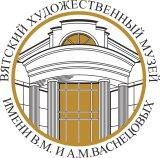 Вятский художественный музей имени В. М. и А. М. Васнецовыхул. Карла Маркса, д. 70, г. Киров (обл.), 610000телефон 8 (8332) 22-50-74_________________________________________________________________________________________________________________________План мероприятий с 01 февраля по 15 марта 2021 годаСоставила: Клепикова С. Ю.Тел.: 22-50-74 (доб.226)Дата проведенияВремя проведенияМестопроведенияНаименованиемероприятияНаименованиемероприятияКраткая аннотация мероприятияМероприятияМероприятияМероприятияМероприятияМероприятияМероприятия1 февраля -15 мартаПо предварительным заявкамМузей художников В.М. и А. М. Васнецовых «Рябово»Кировская обл.,Зуевский р-н, с. Рябово,ул. Рябовская, 3тел. 8 922 916 13 55Мастер-класс «Васнецовский пряник» с чаепитием Мероприятие, посвященное русскому чаепитию, где посетители узнают много интересного о появлении чая на Руси, традициях, связанных с ним, а также угостятся настоящим русским чаем с вареньем и попробуют ароматный, медовый Васнецовский пряник»Мероприятие, посвященное русскому чаепитию, где посетители узнают много интересного о появлении чая на Руси, традициях, связанных с ним, а также угостятся настоящим русским чаем с вареньем и попробуют ароматный, медовый Васнецовский пряник»1 февраля -15 мартаПо предварительным заявкамМузей художников В.М. и А. М. Васнецовых «Рябово»Кировская обл.,Зуевский р-н, с. Рябово,ул. Рябовская, 3тел. 8 922 916 13 55Мастер-класс «Народная кукла»Для желающих проводится мастер-класс по народной кукле: «Травница-кубышка», «Неразлучники», «Кувадка», и т. д. С рассказом о традициях и предназначении игрушки.  Для желающих проводится мастер-класс по народной кукле: «Травница-кубышка», «Неразлучники», «Кувадка», и т. д. С рассказом о традициях и предназначении игрушки.  06, 13, 20, 27 февраля -06, 13 марта16.00Филиал «Дом-музей художника Н. Н. Хохрякова», Копанский пер., 4, тел.:22-50-72Театр теней Сказки по мотивам историй Сергея Козлова.По предварительной записи. «Если тебя нет…»Сказки по мотивам историй Сергея Козлова.По предварительной записи. «Если тебя нет…»6, 7, 13, 14, 20, 21, 27, 28 февраля   15:00Выставочный зал,ул. Карла Либкнехта, 71,тел.:22-50-71Обзорные экскурсии выходного дня по юбилейной выставке заслуженного художника РФ Андрея Михайловича Широкова.В субботу и воскресенье в Выставочном зале ВХМ проходят обзорные экскурсии для индивидуальных посетителей. На экскурсии слушатели познакомятся с юбилейной выставкой заслуженного художника РФ Андрея Михайловича Широкова.В субботу и воскресенье в Выставочном зале ВХМ проходят обзорные экскурсии для индивидуальных посетителей. На экскурсии слушатели познакомятся с юбилейной выставкой заслуженного художника РФ Андрея Михайловича Широкова.   25 февраля18:00Художественный музей, ул. К. Маркса, 70,  тел.: 22-50-74Лекция «Культурные ценности Новгородской земли во время Великой Отечественной войны»Одна из трагических страниц в истории Новгородской земли будет представлена через рассказ о разных судьбах архитектурных памятников, произведений искусства из коллекций новгородских музеев во время Великой Отечественной войны. Это история уничтожения и разграбления, сохранения и восстановления культурных ценностейновгородской земли.Одна из трагических страниц в истории Новгородской земли будет представлена через рассказ о разных судьбах архитектурных памятников, произведений искусства из коллекций новгородских музеев во время Великой Отечественной войны. Это история уничтожения и разграбления, сохранения и восстановления культурных ценностейновгородской земли.3 марта13:00Художественный музей, ул. К. Маркса, 70,  тел.: 22-50-74Лекции из цикла «Увлекательные путешествия по музеям мира для всей семьи». Тема лекции «Таинственный мир Египта» (1 часть).Слушатель, погрузившись в мир тайн и открытий, узнает о культурных достижениях египтян, о своеобразии древних сооружений и памятников, о музеях мира, позволяющих сегодня оказаться в таинственном и удивительном мире Древнего Египта.Лекция, сопровождающаяся богатым иллюстративным материалом, будет интересна посетителям всех возрастов.Слушатель, погрузившись в мир тайн и открытий, узнает о культурных достижениях египтян, о своеобразии древних сооружений и памятников, о музеях мира, позволяющих сегодня оказаться в таинственном и удивительном мире Древнего Египта.Лекция, сопровождающаяся богатым иллюстративным материалом, будет интересна посетителям всех возрастов.Согласовывается14.00Художественный музей, ул. К. Маркса, 70,  тел.: 22-50-74Творческая встреча «Искусство старых мастеров» на выставке «Западноевропейское искусство из собрания Вятского художественного музея»Мероприятие проходит в рамках цикла Творческих встреч на выставке «Западноевропейское искусство из собрания Вятского художественного музея» и знакомит с одной из страниц истории европейского изобразительного искусства на примере экспонатов выставкиМероприятие проходит в рамках цикла Творческих встреч на выставке «Западноевропейское искусство из собрания Вятского художественного музея» и знакомит с одной из страниц истории европейского изобразительного искусства на примере экспонатов выставкиДата и время уточняютсяВыставочный зал,ул. Карла Либкнехта, 71,тел.:22-50-71Творческие встречи в экспозиции Творческая встреча с заслуженным художником РФ Андреем Михайловичем Широковым.Андрей вырос и получил воспитание в семье художников. Династия Широковых-скульпторов и живописцев известна своим творчеством с начала ХХ столетия. Алексей Широков (1908–1943) и его жена Фаина Шпак (1906–1984)   после окончания Вятского художественно- промышленного техникума (педагог М. А. Демидов), получили академическое образование в Ленинградской Академии художеств.Творческая встреча с заслуженным художником РФ Андреем Михайловичем Широковым.Андрей вырос и получил воспитание в семье художников. Династия Широковых-скульпторов и живописцев известна своим творчеством с начала ХХ столетия. Алексей Широков (1908–1943) и его жена Фаина Шпак (1906–1984)   после окончания Вятского художественно- промышленного техникума (педагог М. А. Демидов), получили академическое образование в Ленинградской Академии художеств.Специальные программыСпециальные программыСпециальные программыСпециальные программыСпециальные программыСпециальные программы14 марта12.00Музей художников В.М. и А. М. Васнецовых «Рябово»Кировская обл.,Зуевский р-н, с. Рябово, ул. Рябовская, 3тел. 8 922 916 13 55«Широкая Масленица» «Широкая Масленица» Мероприятие, посвященное традиционному русскому празднику. В программе: игры, гуляния, конкурсы, хороводы.Лекция «История Масленицы»Мастер-класс традиционная кукла «Масленица» В конце праздника всех приглашаем на чай с блинами.Выставочная деятельностьВыставочная деятельностьВыставочная деятельностьВыставочная деятельностьВыставочная деятельностьВыставочная деятельность01 – 23 февраля 2021 Художественный музей, ул. К. Маркса, 70,  тел.: 22-50-74Выставка «Западноевропейское искусство из коллекции ВХМ».Выставка «Западноевропейское искусство из коллекции ВХМ».Выставка «Западноевропейское искусство из собрания Вятского художественного музея» представляет зрителю около ста произведений живописи, скульптуры и декоративно-прикладного искусства.Работает с 13 ноября 2020 года.01 февраля -15 марта 2021 Художественный музей, ул. К. Маркса, 70,  тел.: 22-50-74Арт-проект к 110-летию ВХМ Арт-проект к 110-летию ВХМ В рамках арт-проекта представлены произведения художника Н. Н. Румянцева, одного из основателей Вятского художественного музея.05 февраля – 15 марта 2021Художественный музей, ул. К. Маркса, 70,  тел.: 22-50-74Персональная выставка народного художника РФ, академика РАХЕ. В. Ромашко (Москва)Персональная выставка народного художника РФ, академика РАХЕ. В. Ромашко (Москва)Персональная юбилейная выставка Е. В. Ромашко впервые широко представляет творчество известного московского пейзажиста, ранее знакомого вятскому зрителю по произведениям, созданным на Васнецовских пленэрах 2018 и 2019 гг. По итогам Всероссийского Васнецовского пленэра 2018 года Е. В. Ромашко стал лауреатом премии Кировской области имени художников Виктора и Аполлинария Васнецовых «Вдохновение».Открытие запланировано на 04 февраля 2021 года.4 марта – 15 мартаХудожественный музей, ул. К. Маркса, 70,  тел.: 22-50-74С. А. Лобовиков. Персональная выставка фотографии «Был интересен всякий человек…»С. А. Лобовиков. Персональная выставка фотографии «Был интересен всякий человек…»На выставке будет представлено более 70 фотографий известного российского фотохудожника С.А. Лобовикова (1870-1941). Зрители увидят фотопортреты, выполненные мастером в 1900-е – начале 1930-х гг. Жанр портрета был одним из основных в его творчестве и деятельности его фотоателье. Кроме того, будут представлены фотоаппаратура и приспособления для портретной съемки в павильоне и продукция фотоателье мастера, действовавшего в Вятке с 1894 до середины 1920-х гг., а также его дипломы и медали с международных и российских фотовыставок. 01 февраля – 15 марта 2021Художественный музей, ул. К. Маркса, 70,  тел.: 22-50-74Выставка «Музей глазами детей. К юбилею ВХМ» Музейного центра творческого развитияВыставка «Музей глазами детей. К юбилею ВХМ» Музейного центра творческого развитияНа выставке представлены творческие работы учащихся Музейного центра творческого развития.Работает с 3 декабря 2020 года.3 - 27 февраля 2021Выставочный зал,ул. Карла Либкнехта, 71,тел.:22-50-71Выставка «Юбилейная выставка Заслуженного художника РФ Андрея Михайловича Широкова»Выставка «Юбилейная выставка Заслуженного художника РФ Андрея Михайловича Широкова»Персональная выставка, посвященная 60-летию художника Андрея Михайловича Широкова, представляет весь диапазон его творчества, включая пейзажную живопись, портрет, натюрморт, интерьер, сюжетные композиции. Они дают наглядное представление о масштабе дарования художника и позволяют полнее ощутить своеобразие его живописного мастерства в контексте ретроспективного развития. На выставке представлена лишь малая часть произведений, созданных художником за последние 10 лет.  4-7 марта 2021Выставочный зал,ул. Карла Либкнехта, 71,тел.:22-50-71Выставка «Каменная сказка»Выставка «Каменная сказка»Выставка ювелирных изделий из разных городов России. 1 февраля -15 мартаПо предварительным заявкамМузей художников В.М. и А. М. Васнецовых «Рябово»Кировская обл.,Зуевский р-н, с. Рябово, ул. Рябовская, 3тел. 8 922 916 13 55Выставка работ Злобина В. В.«Времена года»Выставка работ Злобина В. В.«Времена года»На выставке представлены 115 работ (картины, этюды) из коллекции автора - зуевского художника живописца Злобина Виктора Васильевича. 